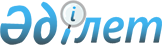 Қазақстан Республикасы Үкiметiнiң 1996 жылғы 31 желтоқсандағы N 1716 және 1997 жылғы 4 тамыздағы N 1210 қаулыларына өзгерiстер мен толықтырулар енгiзу туралыҚазақстан Республикасы Үкiметiнiң Қаулысы 1998 жылғы 22 шiлдедегi N 685     Қазақстан Республикасының Үкiметi қаулы етедi:     Қазақстан Республикасы Үкiметiнiң кейбiр шешiмдерiне мынадайөзгерiстер мен толықтырулар енгiзiлсiн:     1.     ЕСКЕРТУ. 1-тармағының күші жойылды - ҚР Үкіметінің 1999.09.30. N 1504               қаулысымен.  P991504_     2. "KEGOC" электр жүйелерiн басқару жөнiндегi Қазақстанкомпаниясы" акционерлiк қоғамының қызметiн жандандыру жөнiндегiкезек күттiрмейтiн шаралар туралы" Қазақстан Республикасы Үкiметiнiң1997 жылғы 4 тамыздағы N 1210  P971210_  қаулысына мынадай өзгерiстер ментолықтырулар енгiзiлсiн:     1) 3-тармақ алынып тасталсын;     2) көрсетiлген қаулыға 1-қосымшада:     I тарауда:     атауы мынадай редакцияда жазылсын:     "ЭБЖ және 500-1150 кВ қуатты КС";     мынадай мазмұндағы 2, 3, 4, 5 және 6-шы реттiк нөмiрлiжолдармен толықтырылсын:"2.  1150кВ  Барнаул-Екiбастұз     325,2    "Дальние электро-     ЭБЖ, 1150 кВ                  КС-2001   передачи" АҚ     "Екiбастұз" КС-мен 3.  1150кВ  Екiбастұз-Көкшетау    494,3    "Дальние электро-     ЭБЖ, 1150 кВ                  КС-2502   передачи" АҚ     "Көкшетау" КС-мен 4.  1150кВ  Көкшетау-Қостанай     395,1    "Дальние электро-     ЭБЖ, 1150 кВ                  КС-2502   передачи" АҚ     "Қостанай" КС-мен 5.  1150кВ  Қостанай-Челябы      208,3    "Дальние электро-      ЭБЖ                                   передачи" АҚ 6.  1150кВ  "Көкшетау" КС-       2,9      "Дальние электро-     ындағы 500 кВ кiрiсi бар ЭБЖ            передачи" АҚ     "Жиыны" деген жолдағы "42,0" деген сан "1467,8" деген санменауыстырылсын.     II бөлiм мынадай мазмұндағы 26, 27, 28, 29, 30 және31-тармақтармен толықтырылсын:"26.  1500 кВ Екiбастұз          КС-80      "Дальние электро-     энергия жаңарту кешенiнiң              передачи" АҚ     (ЕЭЖК) 220 кВ АБҚ 27. Оң жағалау 220 кВ КС        КС-63      "Батыс Қазақстан БЭК"АҚ 28. Индер 220 кВ КС             КС-126     "Атырау БЭК"АҚ 29. Теңiз 220 кВ КС             КС-250     "Атырау БЭК"АҚ 30. "Өзен" 220 кВ КС  бар       133,8      "Маңғыстау БЭК"АҚ     Ақтау-     өзен 220 кВ ЭБЖ             КС-500      "Маңғыстау БЭК" АҚ 31. Ақтау - Өзен 220 кВ         133,8       "Маңғыстау БЭК" АҚ     ЭБЖ     "Жиыны" деген жолдағы "7212,5 км" деген сан "7480,1 км" дегенсанмен ауыстырылсын, "5246,0 МВА" деген сан "6265,0 МВА" дегенсанмен ауыстырылсын.     III бөлiм мынадай мазмұндағы 3 және 4-тармақтарментолықтырылсын:     "3. "Қостанай - Сарыбай      14,6       "Дальние электро-        1150 КС" 110 кВ ЭБЖ                   передачи" АҚ        (2 тiркемелi)      4. "Екiбастұз-Құрылыс       23,3       "Дальние электро-        1150 КС" 110 кВ ЭБЖ                  передачи" АҚ        (2 ЭБЖ)     "Жиыны" деген жолдағы "212,7" деген сан "250,6" деген санменауыстырылсын.     3) көрсетiлген қаулыға 3-қосымшада:     мынадай мазмұндағы жолдармен толықтырылсын:"Барлық өндiрiс алаңдарын, қойма жайларын,        "Дальниешеберханаларды, қуаттылығы 0,4-35 кВ электр       электропередачи" АҚжелiлерi объектiлерiн, автокөлiктi, арнайытехниканы, аспаптар мен бейiмделгенқұрылғыларды қоса алғанда, "Дальниеэлектропередачи" АҚ-ның Қостанай, Көкшетаужәне Екiбастұз филиалдарының өндiрiстiкбазалары толық көлемiндеМагистральдық байланыс каналдарын қоса             "Дальниеалғанда, Қостанай қаласының әкiмшiлiк-өндiрiстiк   электропередачи"АҚкешенi "Дальние элекропередачи" АҚ күшейткiшпункттерiмен бiр кешенде"Атырау БЭК" АҚ-ның "Индер" 220 кВ КС-ның           "Атырау БЭК" АҚжанындағы, "Теңiз" 220 кВ КС-ның жанындағыөндiрiс алаңдарының персоналды, техниканыорналастыруға жеткiлiктi бөлiгi, сондай-ақберiлетiн жүйеаралық электр желiлерiн пайдаланумен жөндеудi жүзеге асыруға қажеттi қоймажайлары, шеберханалар, автокөлiк және гараждар,арнайы техника, аспаптар мен байланысжабдықтары.Ақтау қаласындағы "Маңғыстау БЭК" АҚ-ның "Өзен"     "Маңғыстау БЭК"АҚ220 кВ КС-ның жанындағы өндiрiс алаңдарыныңперсоналды, техниканы орналастыруға жеткiлiктiбөлiгi, сондай-ақ берiлетiн жүйеаралық электржелiлерiн пайдалану мен жөндеудi жүзеге асыруғақажеттi қойма жайлары, шеберханалар, автокөлiкжәне гараждар, арнайы техника, аспаптар менбайланыс жабдықтарыОрал қаласындағы "Батыс Қазақстан БЭК" АҚ-ның       "Батыс ҚазақстанОң жағалау филиалының "Оң жағалау" КС-ның           БЭК" АҚжанындағы әкiмшiлiк және өндiрiс алаңдарыныңперсоналды, техниканы орналастыруға жеткiлiктiбөлiгi, сондай-ақ берiлетiн жүйеаралық электржелiлерiн пайдалану мен жөндеудi жүзеге асыруғақажеттi қойма жайлары, шеберханалар, автокөлiкжәне гараждар, арнайы техника, аспаптар менбайланыс жабдықтары".     Қазақстан Республикасының          Премьер-Министрi
					© 2012. Қазақстан Республикасы Әділет министрлігінің «Қазақстан Республикасының Заңнама және құқықтық ақпарат институты» ШЖҚ РМК
				